 EMEIEF Professor Nicolau de Moraes Barros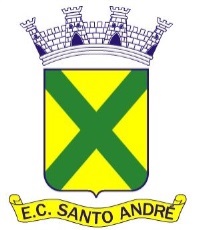 4º ano D  -  Ensino FundamentalProfessora IreneÁrea do conhecimento: EducaçãoRessignificar com sustentabilidadeJustificativaO Projeto Ressignificar com sustentabilidade visa o desenvolvimento do cidadão crítico e participativo, capaz de promover mudanças de atitudes que possibilitem uma qualidade de vida melhor no presente e futuro. Por meio da pesquisa, do conhecimento construído, fazendo inferências, previsões, antecipação de ideias, compreendendo-as, interpretando-as e assimilando-as. São muitas as discussões sobre a preservação do meio ambiente, porém essa costuma ser uma responsabilidade que é transferida para o (os) outros, ou seja, apenas uma pequena atitude pessoal não afetará o ecossistema. Pensando de modo individualista e sem compromisso, muitas pessoas acomodam-se em seu mundinho particular, sendo muitas discussões mas as atitudes mínimas. O objetivo deste projeto, é trazer para a discussão a importância de cada atitude, por menor que seja, pois de tampinha em tampinha, enchemos um cesto, de cesto em cesto, enchemos um caminhão. E um caminhão carregado de tampinhas, garrafas, e embalagens diversas são matéria prima para a reciclagem, reutilização e despoluição de muita coisa.    Sem contar o volume de lixo que se pode reduzir, seja nas ruas, rios, terrenos baldios, no montante coletado diariamente de empresas, residências, escolas, ruas, etc. Pensando ainda nas atitudes pessoais, este projeto, visa também discutir a necessidade do consumo seletivo. Despertando as possibilidades de escolha na aquisição de produtos que são recicláveis ou reutilizáveis, conhecendo a composição e tempo de decomposição das embalagens. A meta que pretendemos alcançar é que cada um aproprie-se dessa consciência e multiplique esse conhecimento nos locais que convive e que consequentemente poderá continuar vivendo futuramente. Objetivos:- Desenvolver o olhar crítico com relação aos resíduos criados pelo próprio homem.- Saber fazer uso de materiais reciclados, transformando-os artisticamente.- Indicar caminhos para o reaproveitamento de materiais reciclados.- Fortalecer os vínculos entre a escola e a comunidade.- Desenvolver comportamentos responsáveis com a produção e o destino do lixo em casa, na escola e nos espaços de uso coletivo.- Desenvolver comportamentos éticos em relação a todas as criaturas da natureza.- Valorizar a sustentabilidade com ações práticas.- Entender, por meio de ferramentas matemáticas, a reciclagem do lixo.- Compreender a relação existente entre o ser humano, a natureza e os produtos industrializados.- Compreender, na paisagem local e no lugar em que se encontra inserido as diferentes manifestações da natureza. - Conhecer as transformações ocorridas pela ação de sua coletividade e de seu grupo social, no local onde está inserido. - Compreender a importância de uma atitude responsável e de cuidado com o meio em que vivem.- Evitar o desperdício.- Entender os cuidados que se deve ter na preservação e na manutenção da natureza.- Contribuir para a conservação e a manutenção e melhoria do ambiente mais imediato em que vivem.- Realizar cálculos matemáticos de soma, subtração, multiplicação e divisão com números naturais e racionais, na vida prática. - Saber utilizar números naturais e racionais no contexto diário.- Sensibilizar os alunos, as famílias e a comunidade para os perigos da dengue e a importância de sua prevenção;- Saber utilizar os conceitos de sustentabilidade na vida cotidiana. - Conhecer e compreender de modo integrado e sistêmico as noções básicas relacionadas ao meio ambiente- Valorizar as formas não-predatórias de exploração, transformação e uso dos recursos naturais- Sensibilizar a família para os cuidados com o ambiente, a saúde e a higiene;Público Alvo4º ano do Ensino Fundamental, família, comunidade.Cronograma de realização do projetoO início do projeto está previsto para o mês de julho, com previsão de término no mês de outubro. 1 - Tema: Reaproveitamento e reciclagem no cotidiano 2 - Áreas de Conhecimento: Artes, Ciência, Geografia, História, Matemática e Português. 3 - A quem se destina: 4º ano do Ensino Fundamental I (idade: 9 anos - 25 alunos)4 - Conteúdo:Matemática- Contagem-Tabulação de dados.- Tabelas, diagramas e gráficos (linhas, de colunas, de barras e de setores).- Números naturais e racionais.- Unidades de medidas (grama, miligrama, quilograma, litro e mililitro)- Sistema monetário brasileiro.- Soma, subtração, multiplicação e divisão.Geografia- Conceito de espaço: local.- Características da Mata Atlântica.- Tipos de floresta: a Floresta Tropical.- Modos de vida.- Noção de tempo.História- História da reciclagem.- O Brasil e a reciclagem.- A reciclagem como atividade econômica.- História do Estado de São Paulo no Séc. XX.Ciências- Tipos de solo.- Formação e composição do solo.- Fertilidade do solo.- Compostagem e adubo.- Processos de reciclagem.- Composição dos materiais recicláveis.- Decomposição de matérias orgânicas e inorgânicas.- Alimentos e vitaminas.- Ciclo evolutivo do mosquito da dengue.- Corpo, higiene e saúde.Português- Texto instrucional.- Pontuação (letras maiúsculas e minúsculas, ponto final).- Segmentação das palavras.- Textos informativos.- Linguagem formal.- Produção de textos.Artes- Produção de releituras tendo como material de confecção sucatas.- Colagem.- Desenho.- Pintura.- Fotografia.- Estética visual.AvaliaçãoA avaliação ocorrerá continuamente, por meio da observação, participação, hipóteses, envolvimento e desenvolvimento dos alunos nas aulas propostas, considerando os objetivos esperados, além dos registros que o professor efetuará a fim de poder realizar possíveis intervenções posteriores.